	Ejercicio 2022:Ejer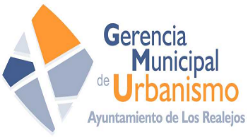 Ejercicio 2023: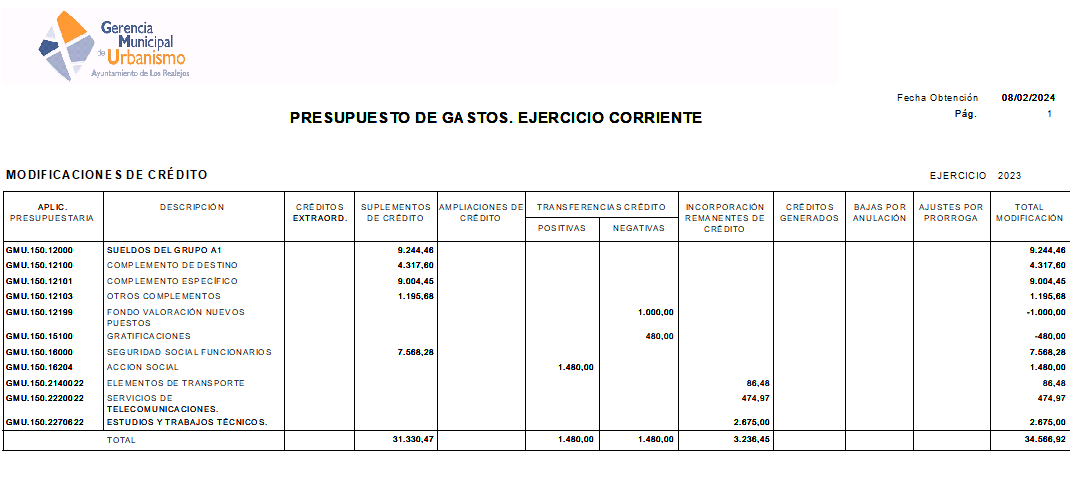 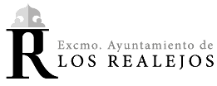 Gerencia Municipal de Urbanismo Ayuntamiento de Los RealejosAvenida de Canarias, 6 - 38410 – Los Realejos 922346234 – 010   alcaldia@losrealejos.es  http://www.losrealejos.es | https://sede.losrealejos.esTRANSP.005Año2022/2023Gerencia Municipal de Urbanismo Ayuntamiento de Los RealejosAvenida de Canarias, 6 - 38410 – Los Realejos 922346234 – 010   alcaldia@losrealejos.es  http://www.losrealejos.es | https://sede.losrealejos.esPortal de TransparenciaPortal de TransparenciaPortal de TransparenciaCódigoDescripción del apartadoDescripción del apartadoDescripción del apartadoDescripción del apartadoDescripción del apartado1094Modificaciones de Crédito aprobadas por los órganos de gobierno de la entidad (créditos extraordinarios, suplementos, etc.)Modificaciones de Crédito aprobadas por los órganos de gobierno de la entidad (créditos extraordinarios, suplementos, etc.)Modificaciones de Crédito aprobadas por los órganos de gobierno de la entidad (créditos extraordinarios, suplementos, etc.)Modificaciones de Crédito aprobadas por los órganos de gobierno de la entidad (créditos extraordinarios, suplementos, etc.)Modificaciones de Crédito aprobadas por los órganos de gobierno de la entidad (créditos extraordinarios, suplementos, etc.)MODIFICACIONES DE CRÉDITOMODIFICACIONES DE CRÉDITOPRESUPUESTO DE GASTOS. EJERCICIO CORRIENTEPRESUPUESTO DE GASTOS. EJERCICIO CORRIENTEPRESUPUESTO DE GASTOS. EJERCICIO CORRIENTEPRESUPUESTO DE GASTOS. EJERCICIO CORRIENTEPRESUPUESTO DE GASTOS. EJERCICIO CORRIENTEPRESUPUESTO DE GASTOS. EJERCICIO CORRIENTEPRESUPUESTO DE GASTOS. EJERCICIO CORRIENTEFecha Obtención Pág.EJERCICIOFecha Obtención Pág.EJERCICIO23/06/2023 12022APLIC. PRESUPUESTARIADESCRIPCIÓNCRÉDITOS EXTRAORD.SUPLEMENTOS DE CRÉDITOAMPLIACIONES DE CRÉDITOTRANSFERENCIAS CRÉDITOTRANSFERENCIAS CRÉDITOINCORPORACIÓN REMANENTES DE CRÉDITOCRÉDITOS GENERADOSBAJAS POR ANULACIÓNAJUSTES POR PRORROGATOTAL MODIFICACIÓNTOTAL MODIFICACIÓNAPLIC. PRESUPUESTARIADESCRIPCIÓNCRÉDITOS EXTRAORD.SUPLEMENTOS DE CRÉDITOAMPLIACIONES DE CRÉDITOPOSITIVASNEGATIVASINCORPORACIÓN REMANENTES DE CRÉDITOCRÉDITOS GENERADOSBAJAS POR ANULACIÓNAJUSTES POR PRORROGATOTAL MODIFICACIÓNTOTAL MODIFICACIÓNGMU.150.12000SUELDOS DEL GRUPO A16.210,206.210,206.210,20GMU.150.12001SUELDOS DEL GRUPO A25.456,245.456,245.456,24GMU.150.12100COMPLEMENTO DE DESTINO3.527,84510,003.017,843.017,84GMU.150.12101COMPLEMENTO ESPECÍFICO1.392,881.392,881.392,88GMU.150.12199FONDO VALORACIÓN NUEVOS PUESTOS10.000,00-10.000,00-10.000,00GMU.150.15000PRODUCTIVIDAD30.088,4030.088,4030.088,40GMU.150.15100GRATIFICACIONES4.000,00-4.000,00-4.000,00GMU.150.16000SEGURIDAD SOCIAL FUNCIONARIOS4.933,6014.000,0018.933,6018.933,60GMU.150.16204ACCION SOCIAL510,00510,00510,00GMU.150.2140021ELEMENTOS DE TRANSPORTE50,0050,0050,00GMU.150.22706ESTUDIOS Y TRABAJOS TÉCNICOS.48.000,0048.000,0048.000,00GMU.150.22799OTROS TRABAJOS REALIZADOS POR OTRAS EMPRESAS Y PROFES.37,87-37,87-37,87GMU.150.35200INTERESES DE DEMORA.37,8737,8737,87GMU.150.6250021MOBILIARIO.14.879,0014.879,0014.879,00TOTALTOTAL37,8799.609,1614.510,0014.510,0014.929,0037,87114.538,16114.538,16